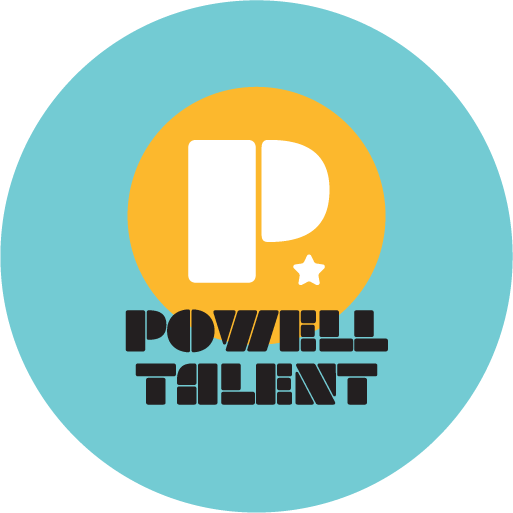 CRIS GEORGECris George  was raised in a small town south of Houston, Texas and spent the majority of his formative years making radio shows, acting in plays and shooting short films with friends.He started his career at FUNimation in 2008 as an ADR Engineer and six years later he took the director's seat and hasn’t looked back! Here are just a few of his favorite titles he’s directed: Black Clover, Wonder Egg Priority,  Pop Team Epic, Listeners,  Death Parade, Ghost In The Shell: Arise, Steins;Gate 0, Snow White with the Red Hair, Life Lessons with Uramichi Oniisan! and Spy x Family.At FUNimation, Cris voice acts in various titles and has been fortunate enough to play over 300 roles! Some of his more notable include: Sato, Death Arms and Gigantomachia in My Hero Academia, Bepo in One Piece, Botamo in Dragon Ball: Super, Lion in Africa Salaryman, Narrator in Black Clover, Tetsuo Takahashi in Interviews with Monster Girls, Robby in RobiHachi, Takeru Noto in Fire Force just to name a few!In addition to his work at FUNimation, Cris has lent his voice to several video games including Borderlands 2, Trashmouth and Quietfoot in Borderlands 3, Strix in Paladins, and Yakon in Dragon Ball Z: Kakarot.